Плановые показатели штата ОрегонСогласно закону «Об образовании лиц с инвалидностью» (Disabilities Education Act, IDEA) 2004 г., Департамент образования штата Орегон (Oregon Department of Education, ODE) обязан представить шестилетний план своей деятельности («плановые показатели штата», State Performance Plan или SPP) в Управление программ обучения детей с особыми потребностями (Office of Special Education Programs, OSEP). OSEP разработало основные критерии качества, или показатели, которые позволяют оценить соблюдение требований и результаты деятельности. OSEP устанавливает целевые значения показателей, характеризующих соблюдение требований, а ODE — целевые значения показателей, характеризующих достигнутые результаты. В SPP должны быть указаны целевые значения показателей по каждому результату. Каждый год ODE готовит Ежегодный отчет о достигнутых результатах (Annual Performance Report, APR), где указывает, по каким показателям были достигнуты целевые значения. Каждые шесть лет ODE должен выполнять анализ показателей, характеризующих достигнутые результаты, и привлекать ключевых партнеров для определения новых целевых значений. В настоящее время ODE собирает исходные данные по показателям, для которых необходимо определить целевые значения. В этой связи в декабре 2021 года проводятся опросы общественного мнения. Чтобы получить дополнительную информацию и зарегистрироваться для участия в опросе, посетите веб-сайт, на котором размещены подготовленные ODE «Плановые показатели штата» и «Ежегодные отчеты о достигнутых результатах». Вы также можете отправить свои замечания, не участвуя в опросе. Для этого нужно заполнить эту анкету.О чем говорит этот показатель и почему он важен?Показатель B5 относится к области получения надлежащего бесплатного государственного образования (Free Appropriate Public Education, FAPE) в среде с минимальными ограничениями (Least Restrictive Environment, LRE). Он характеризует долю детей в возрасте 5 лет, обучающихся по программам IEP в подготовительном классе начальной школы, и детей в возрасте от 6 до 21 года, которые получают услуги/образование:в обычном классе 80% учебного дня или дольше;в обычном классе 40% учебного дня или дольше;в отдельной школе, интернате, на дому или в больнице.В общих чертах, LRE —это среда, где ребенок с инвалидностью может получить надлежащее образование, способное максимально удовлетворить его потребности в обучении, вместе со сверстниками без инвалидности. LRE является основополагающим элементом в создании необходимой индивидуальной программы обучения, способной стимулировать прогресс ребенка в школе и в жизни. Чтобы получить надлежащее бесплатное государственное образование в среде LRE, IEP должен быть разработан (или принят в случае, если учащегося переводят) до получения решения на обучение в такой среде. Разрешение на обучение ребенка в среде LRE выдается на основании текущего уровня его академической успеваемости и функциональных возможностей. «Заявление об отказе от участия» в IEP влияет на получение разрешения, но само по себе таким разрешением не является.Требования закона IDEA, связанные с LRE, настоятельно рекомендуют (но не обязывают) обучать детей с инвалидностью в обычных классах, вместе со сверстниками, не имеющими инвалидности (см. 71 Fed. Reg. 46585). Наряду с другими компонентами, LRE играет ключевую роль в разработке индивидуального плана обучения (IEP) ребенка и оказывает решающее влияние на следующие аспекты:где ребенок проводит время в школе; каким образом ему предоставляют услуги; какие отношения ребенок устанавливает со школой и обществом.Из какого источника поступают данные?Данные для определения этого показателя поступают из декабрьской переписи детей, получающих специальное образование, предусмотренной требованиями раздела 618 закона IDEA, документ FS002 - Children with Disabilities (IDEA) School Age на портале EDFacts. Сбор данных выполняют ежегодно в каждом школьном округе по федеральному коду размещения в учреждении (Federal Placement Code), который указывается в декабрьской переписи детей, получающих специальное образование (Special Education Child Count, SECC). SECC содержит данные об учащихся, имеющих право на услуги специального образования по состоянию на 1 декабря.Нужно ли установить или изменить базовое значение для этого показателя?Да, предыдущее базовое значение отражает данные для учащихся общеобразовательных школ в возрасте от 6 лет до 21 года. В настоящее время от ODE требуются сведения об учащихся общеобразовательных школ в возрасте от 5 лет до 21 года. Поэтому для данного показателя ODE обязан установить новое базовое значение. ODE предлагает принять за новые базовые значения этого показателя на 2020-2025 гг. последние полученные данные следующим образом:Каких результатов достиг штат Орегон с течением времени?Доля детей в возрасте от 5 лет до 21 года, обучающихся по программам IEP в обычном классе в течение 80% дня и дольшеДоля детей в возрасте от 5 до 21 года, обучающихся по программам IEP в обычном классе менее 40% дняДоля детей в возрасте от 5 лет до 21 года, обучающихся по программам IEP в отдельных школах, интернатах, на дому или в больницеБудут ли установлены новые целевые значения?ODE не будет устанавливать новые целевые значения, пока партнеры не предоставят информацию. Новые целевые значения можно устанавливать несколькими способами. Это может быть значение, к которому изначально решено стремиться, или значение, прогнозируемое на основе тенденций. При выборе целевых значений стоит учесть следующее:Они призваны стимулировать повышение качества жизни семей с детьми. Они должны быть достижимыми, но демонстрировать рост. Изменения требуют времени, и это можно учитывать при выборе целевых значений. Например, показатели могут не меняться несколько лет подряд, а за последний год (2025) немного улучшиться. Либо показатели могут постепенно улучшаться от года к году.Пример AПример А демонстрирует постепенный прогресс.Пример BПример B демонстрирует более активный прогресс.Если вам нужна дополнительная информация, обратитесь к специалисту по вопросам образования Рэи Энн Рэй (Rae Ann Ray) по эл. почте raeann.ray@state.or.us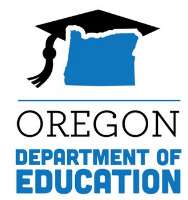 Плановые показатели штата (SPP)Информационный листокПоказатель B5: обучение в среде с минимальными ограничениями (LRE)Плановые показатели штата (SPP)Информационный листокПоказатель B5: обучение в среде с минимальными ограничениями (LRE)Плановые показатели штата (SPP)Информационный листокПоказатель B5: обучение в среде с минимальными ограничениями (LRE)Плановые показатели штата (SPP)Информационный листокПоказатель B5: обучение в среде с минимальными ограничениями (LRE)База5A5B5C2019 г.75,00%9,25%1,80%Год2005201420152016201720182019Цель ≥База72,00%72,00%72,00%73,00%73,00%75,00%Год2005201420152016201720182019Цель ≥База10,80%10,70%10,70%10,60%10,60%10,60%Год2005201420152016201720182019Цель ≥База1,80%1,80%1,80%1,80%1,80%1,80%Год202020212022202320242025Цели 5A ≥75,00%75,00%76,00%76,00%78,00%78,00%Цели 5B ≤9,25%8,90%8,80%8,70%8,60%8,50%Цели 5C ≤1,80%1,80%1,80%1,80%1,80%1,75%Год202020212022202320242025Цели 5A ≥75,00%76,00%77,00%77,00%78,00%79,00%Цели 5B ≤9,25%9,00%8,70%8,40%8,00%7,80%Цели 5C ≤1,80%1,70%1,60%1,60%1,50%1,40%